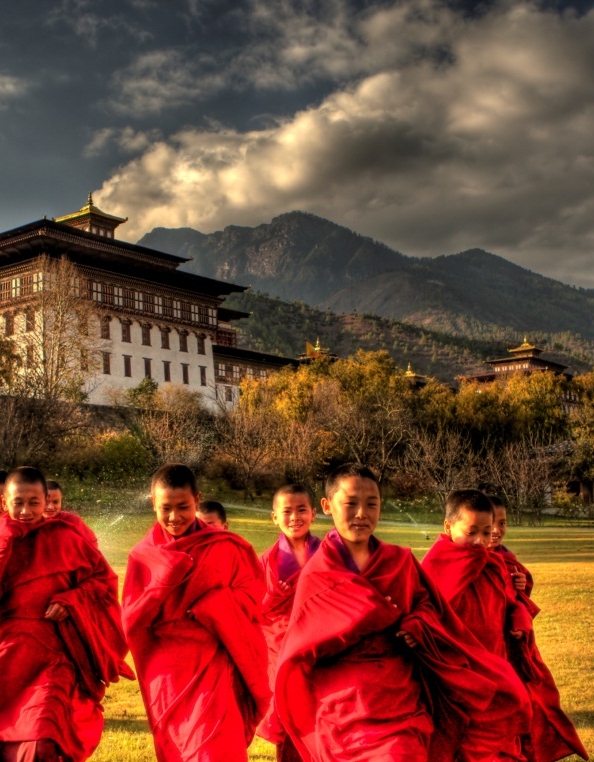 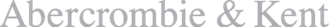 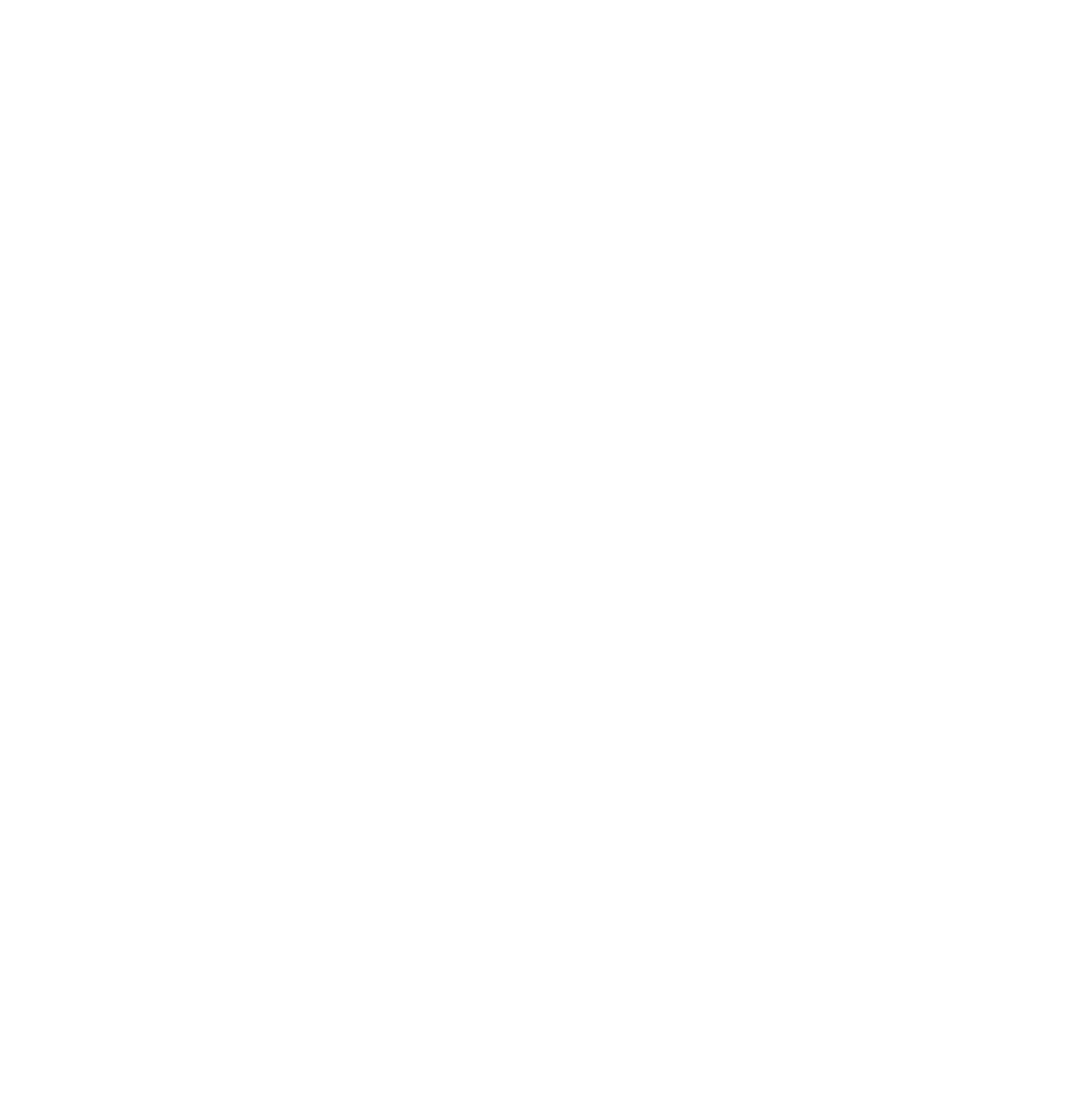 MAPA DE BUTAN 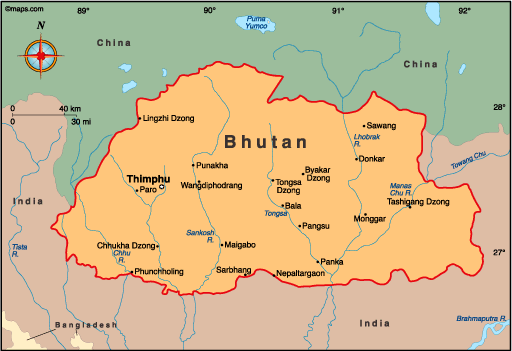 ITINERARIO DETALLADO ¡Bienvenidos a Bután!El vuelo a Paro es uno de los vuelos más espectaculares de los Himalayas. Volar a lo largo de la cordillera del Himalaya o en las estribaciones del Himalaya, el viaje ofrece vistas fascinantes y un emocionante descenso en el Reino de Bután. Primer regalo de Bután a sus viajeros es aire fresco y limpio. Después de los trámites de inmigración y recuperar el equipaje, ustedes serán recibidos por nuestro representante y luego traslado a Thimpu (55 kms/ 02 horas – altura 2400 metros) con parada en ruta en Chuzom, la confluencia de los ríos Thimphu y Paro. Tres diferentes estilos de stupas; Tibetano, Butaneses y Nepal adornan esta confluencia.A la llegada en Thimphu, check-en el hotel.Thimpu, La ciudad capital de Bután y el centro de gobierno, la religión y el comercio, Thimphu es una ciudad única con mezcla inusual de desarrollo moderno junto a las antiguas tradiciones. Aunque no es lo que uno espera de una ciudad capital, Thimphu sigue siendo un lugar apropiado y animado. El hogar de los funcionarios, los expatriados y los monjes, Thimphu mantiene un fuerte carácter nacional en su estilo arquitectónico.Más tarde, traslado al Buddha Point para empezar nuestro viaje con reverencias y ofrecer oraciones a Buda. La zona también proporciona una excelente vista del valle de Thimphu.Más tarde, en la tarde visitaremos Trashichhoe Dzong: Esta impresionante fortaleza / monasterio alberga edificio de secretaría, la sala del trono de Su Majestad, el Rey y diversas oficinas gubernamentales. También es la residencia de verano de Jefe Abad y el cuerpo monje central.Al final dar un paseo alrededor de la calle principal Thimphu.Desayuno en el hotel. Esta mañana visitaremos siguientes lugares de interés: Biblioteca Nacional, que posee una vasta colección de antiguos textos budistas y manuscritos, algunos datan de varios cientos de años, así como libros académicos modernos, principalmente sobre la cultura del Himalaya y la religión: (Cerrado los fines de semana y feriados). Instituto de Zorig Chusum: Comúnmente conocido como escuela de artes y artesanías o Escuela de Pintura (Cerrado los sábados, domingos y feriados), el Instituto ofrece un curso de seis años en 13 artes y artesanías tradicionales de Bután. Museo de Textiles: Este Museo de Textiles es operado por la Comisión Nacional de Asuntos Culturales de Bután. El Museo fue creado en el año 2001 y cuenta con una buena colección de artefactos textiles butaneses exclusivos y antiguos. El museo se creó con el fin de promover y alentar tejedores para continuar el tejido de textiles tradicional, Promover Bután en el campo del arte textil y de preservar y promover la historia y la tradición de Bután. (Cerrado los domingos).Simplemente Bután: Simplemente Bután es un proyecto exclusivo en el marco del Fondo de Desarrollo de la Juventud Bután (YDF), construido para ofrecer una experiencia única a sus visitantes. Es un museo vivo y estudio de encapsular el patrimonio cultural del pueblo de Bután. Una característica distintiva de Simplemente Bután es totalmente operada por los jóvenes y los solicitantes de empleo que reciben aquí en la capacitación para el trabajo en las habilidades empresariales y de gestión básica, atención al cliente y otras esferas de la vida. El fondo generado a través Simplemente Bután se utiliza para ejecutar muchos de los programas de desarrollo juvenil para jóvenes vulnerables y desfavorecidos bajo YDF. Como visitante, mientras que se llega a experimentar y disfrutar de este lugar tan especial, también está ayudando a hacer un mejor presente y un mañana más brillante para los jóvenes de Bután. (Cerrado los domingos)Después del almuerzo, visitar (15 km) Pangri Zampa, uno de los monasterios más antiguos en Bután ubicados justo al norte de Thimphu. Aquí es una escuela monástica donde los estudiantes budistas aprenden lamaísmo y la astrología basada en la filosofía budista.Desayuno en el hotel.Por la mañana salida hacia Punakha (75Kms/ 03 horas – altura 1300 metros) El recorrido les llevará por el Paso Do chula, el paso carretero más alto a 3080 metros y desde el cual se ven algunos de los picos más altos del Himalaya. A la llegada en Punakha, check-en el hotel.Posteriormente, disfrutaremos una corta caminata a través de arrozales y un pequeño arroyo para llegar al templo de Chimi Lhakhang, dedicado al Lama Drukpa Kuenley, conocido también como el templo de la fertilidad. Se cree que si las parejas (que no tienen hijos) hacen la oración en este templo generalmente son bendecido con un niño muy pronto.Disfrute de un paseo por el pueblo, cerca del templo y ver la vida cotidiana, el estilo de vida de los habitantes del pueblo.Desayuno en el hotel.Por la mañana visitaremos Khamsum Yuelley Namgel Chorten, que fue construido para eliminar fuerzas negativas y promover la paz, la estabilidad y la armonía en el mundo. El Chorten domina el valle del Punakha con vistas panorámicas de todo el Mo Chhu y hasta hacia los picos montañosos de Gasa y más allá.También visitaremos el Dzong de Punakha, Se construyó en 1637 por Shabdrung Ngawang Namgyal en la confluencia de los ríos Phochu y Mochu. Este majestuoso Dzong sirvió como el centro religioso y administrativo de Bután en el pasado. Fue la capital de Bután hasta 1955 y sigue siendo la residencia de invierno del cuerpo monástico. Al final visitaremos la ciudad nuevamente desarrollado “Wangdue Phodrang”.Desayuno en el hotel.Por la mañana salida Paro (125kms/ 04 horas – altura 2200 metros) en ruta visitando Simtokha Dzong, es el lugar de la enseñanza tántrica profunda, este Dzong alberga una escuela para el estudio de la lengua Dzongkha.A la llegada en Paro, check-en el hotel.Por la tarde visita al Ta Dzong que alberga al Museo Nacional, originalmente una torre vigía construida para defender el monasterio Rinpung Dzong, al cual se llegará tras una breve caminata. Construido en 1646 por el primer líder espiritual y gobernante temporal de Bután, es ahora la sede del cuerpo monástico de Paro además de la cabeza administrativa y jueces del distrito local.Al final visitaremos Rinpung Dzong que significa “fortaleza del montón de joyas”. Dzong tiene una larga y fascinante historia. A lo largo de las galerías de madera que bordean el patio interior se encuentran pinturas finas de pared que ilustran la tradición budista como cuatro amigos, el anciano de larga vida, la rueda de la vida, escenas de la vida de Milarepa, el monte. Sumeru y otra Mandala cósmica. Desayuno en el hotel. Por la mañana excursión al Monasterio Taktsang, el más antiguo y famoso de Bután. Se dice que el gurú Rinpoche fue llevado al monasterio por una tigresa y de ahí su sobrenombre “Nido del Tigre”. Es considerado como uno de los sitios más sagrados del país, el cual debe ser visitado por lo menos una vez en la vida de cada Butanés. La caminata para llegar al monasterio es de aproximadamente 5 horas. Regreso a la ciudad. Visitaremos el templo de Kyichu Lakhang que data del siglo siete y es uno de los más antiguos y venerados del Reino.Al final dar un paseo alrededor de la calle principal y mercado de Paro.Desayuno en el hotel.Por la mañana traslado con asistencia al aeropuerto para tomar el vuelo a su próximo destino. Salida: Paro			Solicite los mejores precios disponibles a IMS-Abercrombie & Kent Por Tel: +34 93 215 5910 o por E-mail: ims@imsdestinos.comHOTELES PREVISTOS INCLUSIÓNES  	Traslado Aeropuerto-Hotel-Aeropuerto con asistencia en vehículos privados sin aire acondicionados de marca local en Bután.06 Noches alojamiento en Bután. Pensión completa (Desayuno, Almuerzo y Cena) en Bután. Todas las comidas tipo buffet/ menú prefijo incluidas y están mencionadas en el itinerario. Todas las visitas y excursiones escrito en itinerario en vehículos privados sin aire acondicionados de marca local en Bután.Guía acompañante de habla Inglés desde llegada hasta salida en Bután. Entradas en monumentos y atracciones.Agua mineral y refrescos durante los traslados, visitas y excursiones en los vehículos.Asistencia por nuestros representantes a llegada y salida en aeropuertos.  Tasas de Visa de Bután. 24 horas servicios de asistencia telefónica de nuestro personal de hablar Español. EXCLUSIÓNES  	Tarifa aérea Internacional y cualquier tipo de tasas en aeropuertosTarifa aérea para vuelos a ParoGuía de habla Español en Bután. Gastos de trámites de pasaportes y Visa de Nepal Ninguno tipo de impuestos de aeropuertos Cualquier cargo de inmigración Cargos de lavandería, bebidas, masajes, llamadas de teléfono, faxes en hoteles Ningún gasto de tipo personalEntrada para cámaras y video cámaras en los monumentos/ lugares de interés   Propinas de ningún tipo (tales como guías, conductores, maleteros, restaurantes, etc.) Ninguna comida y bebida que no estén debidamente indicada en el itinerarioCualquier otro servicio que no esté especificado como incluidoINFORMACION IMPORTANTE	En mayoría de los hoteles la hora estándar de Check-In es 1400hrs y Check-Out es 1200hrs.Hay que presentarse en el aeropuerto 02 horas antes de horario de salida para los vuelos internos, y 03 horas antes de horario de salida en caso de los vuelos internacionales.Ta Dzong - Paro (museo nacional): Cerrado en todos los feriados. Biblioteca Nacional - Thimphu: Cerrado los sábados, domingos y feriados. Folk Heritage Museum - Thimphu: Cerrado todos los días feriados y el día sábado se abre entre 10:30 a 13:00 y los domingos se abre entre 11.30 a 15:00Museo Textil - Thimphu: Cerrado todos los días feriados y en sábado y domingo se abre entre 09 a.m.-4 p.m.Instituto de Zorig Chusum (Artes y Oficios) - Thimphu: Cerrado todos los días feriados y domingos. Se abre entre 10 am 12 en todos los sábados.NOTAS	Todas las tarifas cotizadas son netos y no son comisiónables.Todas las tarifas cotizadas para los periodos mencionados serán vigentes, pero están sujetas a revisión si hubiera un incremento substancial en las tarifas de aerolíneas/ hoteles/ transportación o en impuestos.Los precios no incluyen tarifa aérea para vuelos internos, tarifa aérea mejor disponible esta cotizado separadamente, sujeto a cambio/re-confirmación en el tiempo de reservación.Horarios de vuelos sujeto a cambio sin previo aviso.En caso de que realice el pago con tarjeta de crédito, entonces aplicará un 03% cargos de banco adicionales sobre precio final.  CONDICIONESReservas de viajeros independientes (FIT)PARTES CONTRATANTESLas presentes Condiciones son jurídicamente vinculantes entre el viajero o los viajeros y Abercrombie & Kent India Private Limited, en adelante, A&K.ACEPTACIÓN DE LAS PRESENTES CONDICIONESTENGA EN CUENTA QUE: La aceptación de un presupuesto de A&K constituye la aceptación de las presentes Condiciones que entran en vigor de forma inmediata.ALOJAMIENTO:El alojamiento, las clases de habitaciones y las especificaciones son las que se muestran en el itinerario. COMIDAS:Las comidas son las que se muestran en el itinerario.DESPLAZAMIENTOS:Se prevén desplazamientos a la llegada y salida desde el aeropuerto al hotel y el desplazamiento de ida y vuelta solo en los casos especificados en el itinerario.ITINERARIO:El alojamiento y las visitas turísticas programadas están sujetos a modificaciones en cualquier momento debido a circunstancias imprevistas o circunstancias de fuerza mayor para A&K. Aunque se hará todo cuanto sea posible para realizar los viajes tal como estén planificados, se pueden producir alteraciones tras la emisión del itinerario definitivo. Asimismo, A&K se reserva el derecho de cancelar un viaje total o parcialmente como consecuencia de dichas alteraciones en el itinerario o el viaje o las inclusiones en el viaje que considere necesarias u oportunas, así como de repercutir a los miembros del viaje cualquier gasto o pérdida como consecuencia de retrasos o situaciones de fuerza mayor.En caso de cualquier variación apreciable en el precio del viaje como consecuencia de dichas circunstancias, A&K se reserva el derecho de modificar el coste del viaje según sea necesario.PETICIONES ESPECIALES:Las peticiones especiales se deben notificar en el momento de formalizar la reserva. Tenga en cuenta que aunque se hará todo cuanto sea posible para proporcionar las peticiones especiales, no se pueden garantizar.TRANSPORTE:El transporte será el especificado en el itinerario. EQUIPAJE:A&K proporciona gestión del equipaje solamente de acuerdo con las especificaciones del presupuesto. En algunas rutas de vuelos internos/nacionales, es posible que se apliquen restricciones de peso en el equipaje. Se proporcionará información detallada al respecto con la documentación previa al viaje. El equipaje y los efectos personales corren a riesgo de la persona propietaria durante todo el viaje y A&K no asume ninguna responsabilidad en caso de pérdida o daños en el equipaje. Se recomienda encarecidamente contratar un seguro de equipaje. Póngase en contacto con su línea área internacional para conocer si se aplican otras restricciones de equipaje en su vuelo internacional.IMPUESTOS Y PROPINAS:Se incluyen los impuestos de hotel establecidos por los gobiernos municipales y estatales. También se incluyen los impuestos aeroportuarios en los casos que se especifica en el itinerario. Las propinas para guías, conductores, maleteros, personal del grupo, tripulación de la embarcación y coordinadores del viaje no están incluidas y quedan a discreción de los viajeros. PRECIOS Y ACUERDOS:El precio del viaje incluye los costes de planificación, gestión y operativos y se ha presupuestado en base a los tipos de cambio y a las tarifas actuales. El precio también incluye las tarifas de acceso en las visitas turísticas programadas. Dicho precio está sujeto a revisión de acuerdo con cambios significativos en las divisas, aranceles, tasas, etc.EXCLUSIONES:El precio del viaje no incluye los costes de la emisión de los pasaportes y los visados, los costes por exceso de equipaje, los artículos de carácter personal como bebidas, los servicios de lavandería, las llamadas telefónicas y los costes de envío de faxes, salvo que se incluya expresamente por escrito. FOTOGRAFÍA:A&K se reserva el derecho de tomar fotografías durante cualquier programa o parte de él y de utilizarlas con fines promocionales. Al reservar un programa con A&K, los viajeros autorizan el uso de sus imágenes en dichas fotografías. Se solicita a los viajeros que prefieran que no se utilicen sus imágenes que lo notifiquen a A&K antes de efectuar el pago final y quedarán exentos de la presente cláusula de exención fotográfica.INSCRIPCIÓN:En el momento de formalizar la reserva se precisa aportar un depósito no reembolsable del 10%. El importe restante se debe abonar durante los 60 días previos a la salida. Si la reserva se formaliza en el plazo de 60 días previos a la salida, se debe abonar el precio total del viaje en el momento de la confirmación.FORMA DE PAGO:Los pagos se deben efectuar mediante las formas de pago siguientes:Tarjeta de créditoChequeTransferencia bancariaA&K no puede garantizar la aceptación de todas las formas de pago y, en consecuencia, A&K indicará cuál es la forma de pago más apropiada en el momento de efectuar el depósito.15.1 En el caso de los pagos con tarjeta de crédito, A&K se reserva el derecho de cargar un importe de hasta el 3,1%.15.2 Para realizar transferencias bancarias, utilicen los datos bancarios mencionado en factura. 15.3 En el caso de los pagos con transferencia bancaria, se precisa remitir la confirmación a A&K por fax o correo electrónico en la fecha en la que se efectúe el pago.15.4 Los viajeros se responsabilizan de todas las comisiones bancarias y relacionadas con la transacción.CANCELACIÓN:Todas las cancelaciones se deben presentar por escrito. 16.1 En las cancelaciones recibidas entre la fecha de reserva y los 61 días previos a la salida, se perderá el depósito.16.1.1 Las cancelaciones recibidas entre los 60 y 46 días previos a la salida estarán sujetas a una penalización por cancelación del 25% del precio del viaje. 16.1.2 Las cancelaciones recibidas entre los 45 y 29 días previos a la salida estarán sujetas a una penalización por cancelación del 50% del precio del viaje.16.1.3 Las cancelaciones recibidas entre los 28 y 15 días previos a la salida estarán sujetas a una penalización por cancelación del 75% del precio del viaje. 16.1.4 Las cancelaciones recibidas los 14 días previos a la salida estarán sujetas a la pérdida del precio total del viaje. 16.2 La cancelación de los billetes de avión estará sujeta a la política de reembolso de cada aerolínea particular y el importe puede ser superior a los porcentajes especificados anteriormente, en particular, en el caso de las tarifas de bajo coste/netas.16.3 La adquisición de billetes para eventos especiales está sujeta a la política de reembolso de cada evento particular. Para obtener más información, consulte la política específica del evento.16.4 A&K se reserva el derecho a cobrar las sanciones financieras, tasas y pérdidas incurridas como consecuencia de cancelaciones.RECLAMACIONES Y REEMBOLSOS:No se efectúan reembolsos por servicios no ofrecidos, salvo en el caso de circunstancias atenuantes verificables. Consulte la cláusula de LÍMITES DE RESPONSABILIDAD DE A&K a continuación. Para la consideración de reclamaciones verificables, se deben recibir por escrito en un plazo de 30 días desde la finalización del programa. Cualquier modificación considerada se basará en el precio real de los servicios ofrecidos y no per diem. No se aplicarán modificaciones para visitas turísticas o comidas no realizadas. A&K no aceptará ninguna responsabilidad en el caso de reclamaciones que se hayan recibido fuera del plazo de 30 días desde la finalización del programa. Todas las reclamaciones por días perdidos durante el viaje se deben presentar por escrito en un plazo de 30 del programa.LÍMITES DE RESPONSABILIDAD DE A&K:Abercrombie & Kent India Private Limited, sus empleados, accionistas, ejecutivos, directivos, sucesores, agentes y encargados (colectivamente, A&K), no es propietaria ni opera ninguna entidad que deba proporcionar o proporcione bienes o servicios para su viaje con la excepción de un número limitado de vehículos, sino que contrata los servicios de transporte (por avión, autobús, tren, marco o de otro modo), hotel y otras modalidades de alojamiento, restaurantes, asistencia en tierra y otros servicios a varios proveedores independientes (incluidos, en ocasiones, otras empresas filiales de A&K). Dichas personas y entidades son contratistas independientes. En consecuencia, A&K no se responsabiliza de ningún acto deliberado o negligente de dichas personas o entidades o de una tercera parte. Además y sin carácter restrictivo, A&K no se responsabilidad de ninguna lesión, pérdida financiera o material, fallecimiento, inconveniencia, retraso o daño a la propiedad personal en relación con el suministro de bienes o servicios tanto si son consecuencia, entre otros, de casos fortuitos o de fuerza mayor, enfermedad, afecciones, crímenes de guerra, disturbios sociales, sublevaciones y revueltas, animales, huelgas u otras actividades profesionales, actividades criminales o terroristas de cualquier clase, overbooking o rebaja de la categoría de los servicios, intoxicación alimentaria, averías mecánicas u otras averías en el avión u otros medios de transporte o por avería de cualquier mecanismo de transporte para llegadas o salidas puntuales.Existen numerosos riesgos inherentes a la clase de viajes de aventura que aquí se ofrecen y que pueden conllevar enfermedades, lesiones o, incluso, la muerte. Estos riesgos incrementan por el hecho de que estos viajes se desarrollan en ubicaciones remotas que se encuentran alejadas de instalaciones sanitarias. El pasajero asume todos los riesgos mencionados asociados con la participación en dicho viaje. 18.1 En el caso de cancelación o alteración material del viaje como consecuencia de las circunstancias descritas en la presenta cláusula, a su entera discreción, A&K puede:ofrecer a los viajeros planes o productos de viaje alternativos de calidad similar que resulten apropiados en dichas circunstancias; ono ofrecer planes o productos de viaje alternativos, en cuyo caso A&K reembolsará con rapidez el importe proporcional de dinero desembolsado por el viajero. 18.2 A&K puede cobrar una tasa razonable para cubrir los costes de administración asociados con la proposición de planes o productos de viaje alternativos.18.3 En caso de precisarse una alteración material en el plazo de 90 días previos a la fecha de salida por cualquier motivo a excepción de las circunstancias descritas en la presente cláusula, A&K tratará de ofrecer productos similares o el reembolso íntegro del importe desembolsado por el viajero.PRECAUCIONES DE SALUD:Antes de viajar, asegúrese de consultar con su médico de cabecera las precauciones contra la malaria así como otras inoculaciones y vacunas. Si procede, durante el viaje asegúrese de llevar un certificado válido de fiebre amarilla.RECOMENDACIONES Y ADVERTENCIAS PARA VIAJAR:Los viajeros se deben responsabilizar de informarse acerca de las recomendaciones y las advertencias de viaje vigentes poniéndose en contacto con las agencias gubernamentales pertinentes. Si un departamento estatal o una agencia gubernamental activa advierte no viajar a destinos específicos del viaje y a pesar de las recomendaciones o advertencias contrarias el viajero decide aun así viajar, el viajero asume todos los riesgos de lesión personal, fallecimiento o daños materiales que puedan producirse como consecuencia de las circunstancias parecidas a las recomendadas o advertidas.REPRESENTACIONES DE VIAJEROS:Los viajeros garantizan que ni ellos ni nadie que viaje con ellos padecen ninguna enfermedad o discapacidad física que pudiera suponer un riesgo para ellos mismos o cualquier otro participante en el viaje. A&K se reserva el derecho de excluir del viaje, a cargo exclusivo del viajero, a cualquier persona que padezca una enfermedad que pueda representar un peligro para la propia persona o los demás, o repercutir de cualquier otro modo al disfrute de los demás participantes en el viaje.TRANSPORTE AÉREO:Las aerolíneas involucradas no se consideran responsables de ningún acto, omisión o situación que se produzca mientras los pasajeros no estén a bordo del avión. Las líneas aéreas internacionales también están sujetas a las convenciones aéreas internacionales que limitan su responsabilidad. Dichas limitaciones de responsabilidad se detallan en el billete electrónico o en el reverso del billete y, tras su emisión, constituye el único contrato entre la línea aérea correspondiente y sus pasajeros.PASAPORTES Y VISADOS:Tenga en cuenta que los titulares de los pasaportes se responsabilizan de obtener la documentación necesaria para la entrada en un país. Tenga en cuenta que los pasaportes deben tener una validez de seis (6) meses a partir de la salida y deben disponer de suficientes páginas en blanco para la estampación de sellos y visados de inmigración. A&K no se puede considerar responsable en caso de que se le deniegue la entrada a un país debido al incumplimiento de los requisitos descritos. SEGURO DE VIAJE:A&K recomienda encarecidamente que todos los clientes contraten un seguro de viaje completo antes de la fecha del viaje. Ese seguro debe cubrir la cancelación y la restricción, todos los gastos médicos, incluidos la evacuación/repatriación, equipaje personal, responsabilidad personal, fallecimiento y invalidez permanente y documentación de viaje. A&K no se puede considerar responsable de ningún coste en caso de pérdida o lesión.ACUERDO DE ARBITRAJE:Cualquier reclamación que se produzca o esté relacionada con las presentes Condiciones, la cláusula de LÍMITES DE RESPONSABILIDAD DE A&K, el folleto, cualquier información relacionada de cualquier modo con el viaje, el propio viaje o cualquiera de los productos o servicios relacionados con el viaje, se deberá establecer en primera instancia mediante arbitraje vinculante en el foro jurídico aplicable de acuerdo con la cláusula 26 de las presentes Condiciones. En caso de que no se pueda comparecer personalmente en el arbitraje, el arbitraje se puede llevar a cabo por teléfono. El arbitraje es el foro exclusivo de primera instancia para la resolución de disputas y, salvo que se especifique de otro modo por ley, cada parte debe asumir sus propios costes y gastos y una parte igual de los honorarios administrativos y de los árbitros. DERECHO APLICABLE E INSTANCIA:El presente acuerdo se entenderá, interpretará y regirá de conformidad con la legislación de Inglaterra y Gales. A&K y los viajeros acuerdan que todas las demandas contra A&K que se produzcan en el marco de o de forma incidental en relación con el viaje se presentarán, si procede, ante los tribunales de Inglaterra y Gales con exclusión de los tribunales de cualquier otro país o jurisdicción.Nótese: Abercrombie & Kent India Private Limited es una marca comercial de Abercrombie & Kent y Abercrombie & Kent India Private Limited está registrada en el domicilio siguiente:Abercrombie & Kent India Private Limited, Suite # 506, Copia Corporate Suites,Jasola District Centre, New Delhi – 110 025, (India), Tel: +91 11 4600 1600, Fax: +91 11 4600 1710,e-mail: info@abercrombiekent.co.in • www.akdmc.comDía 01                                Llegada Paro – Thimpu Hotel, Thimpu 2 nochesStandard RoomStandard RoomComidas Incluidas: Desayuno, Cena Comidas Incluidas: Desayuno, Cena Día 02 Thimpu Hotel, Thimpu Standard RoomStandard RoomComidas Incluidas: Desayuno, Almuerzo, Cena Comidas Incluidas: Desayuno, Almuerzo, Cena Día 03 Thimpu – Punakha Hotel, Punakha 2 nochesStandard RoomStandard RoomComidas Incluidas: Desayuno, Almuerzo, Cena Comidas Incluidas: Desayuno, Almuerzo, Cena Día 04Punakha Hotel, Punakha Standard Room Standard Room Comidas Incluidas: Desayuno, Almuerzo, Cena Comidas Incluidas: Desayuno, Almuerzo, Cena Día 05Punakha – Paro Hotel, Paro 2 nochesStandard RoomStandard RoomComidas Incluidas: Desayuno, Almuerzo, Cena Comidas Incluidas: Desayuno, Almuerzo, Cena Día 06Paro Hotel, Paro Standard Room  Standard Room  Comidas Incluidas: Desayuno, Almuerzo, Cena Comidas Incluidas: Desayuno, Almuerzo, Cena Día 07Salida ParoCiudad  Noches3*4*4* SupLujoAmanThimpu02Hotel KisaDruk HotelLe MeridienTaj TashiAmankoraPunakha 02Damchen ResortKunzang ZhingDhensa ResortUma PunakhaAmankoraParo 02The Village LodgeNak-Sel HotelLe MeridienUma ParoAmankora